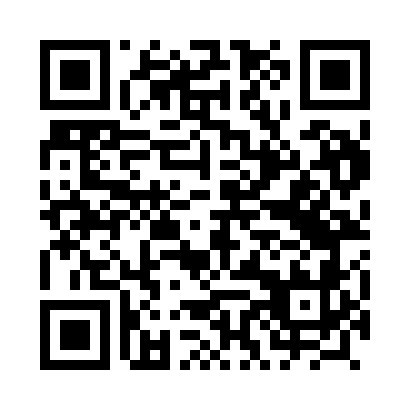 Prayer times for Miloslaw, PolandMon 1 Apr 2024 - Tue 30 Apr 2024High Latitude Method: Angle Based RulePrayer Calculation Method: Muslim World LeagueAsar Calculation Method: HanafiPrayer times provided by https://www.salahtimes.comDateDayFajrSunriseDhuhrAsrMaghribIsha1Mon4:236:2412:545:217:259:182Tue4:206:2212:535:227:269:213Wed4:176:1912:535:237:289:234Thu4:146:1712:535:247:309:255Fri4:116:1512:535:267:329:276Sat4:086:1212:525:277:339:307Sun4:056:1012:525:287:359:328Mon4:026:0812:525:297:379:359Tue3:596:0612:525:307:389:3710Wed3:566:0312:515:327:409:4011Thu3:536:0112:515:337:429:4212Fri3:505:5912:515:347:449:4513Sat3:465:5712:505:357:459:4714Sun3:435:5412:505:367:479:5015Mon3:405:5212:505:387:499:5216Tue3:375:5012:505:397:519:5517Wed3:335:4812:505:407:529:5818Thu3:305:4612:495:417:5410:0019Fri3:275:4312:495:427:5610:0320Sat3:235:4112:495:437:5710:0621Sun3:205:3912:495:447:5910:0922Mon3:175:3712:485:458:0110:1223Tue3:135:3512:485:478:0310:1524Wed3:105:3312:485:488:0410:1825Thu3:065:3112:485:498:0610:2126Fri3:035:2912:485:508:0810:2427Sat2:595:2712:485:518:0910:2728Sun2:555:2512:475:528:1110:3029Mon2:525:2312:475:538:1310:3330Tue2:485:2112:475:548:1410:36